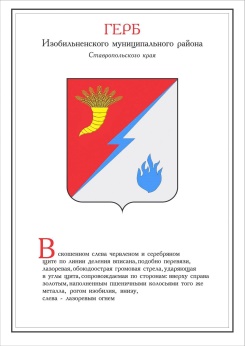 ДУМА ИЗОБИЛЬНЕНСКОГО городского округаСТАВРОПОЛЬСКОГО КРАЯПЕРВОГО СОЗЫВАРЕШЕНИЕ10 апреля 2020 года                        г. Изобильный                                      №387О признании утратившим силу решения совета Изобильненскогомуниципального района Ставропольского края от 18 июня 2013 года №59 «О Порядке предоставления субсидий из бюджета Изобильненского муниципального района Ставропольского края муниципальным унитарным предприятиям, осуществляющим деятельность в области жилищно-коммунального хозяйства, в целях возмещения затрат, связанных с добровольной ликвидацией указанных предприятий»В соответствии с Законом Ставропольского края от 14 апреля 2017 года №35-кз «О преобразовании муниципальных образований, входящих в состав Изобильненского муниципального района Ставропольского края, и об организации местного самоуправления на территории Изобильненского района Ставропольского края», подпунктом 5.1. решения Думы Изобильненского городского округа Ставропольского края от 10 октября 2017 года №23                «О правопреемстве органов местного самоуправления вновь образованного муниципального образования Изобильненский городской округ Ставропольского края», подпунктом 5.9. решения Думы Изобильненского городского округа Ставропольского края от 19 декабря 2019 года №352 «О бюджете Изобильненского городского округа Ставропольского края на 2020 год и плановый период 2021 и 2022 годов» Дума Изобильненского городского округа Ставропольского краяРЕШИЛА:1. Признать утратившим силу решение совета Изобильненского муниципального района Ставропольского края от 18 июня 2013 года №59                  «О Порядке предоставления субсидий из бюджета Изобильненского муниципального района Ставропольского края муниципальным унитарным предприятиям, осуществляющим деятельность в области жилищно-коммунального хозяйства, в целях возмещения затрат, связанных с добровольной ликвидацией указанных предприятий».2. Настоящее решение вступает в силу со дня его официального опубликования (обнародования).Председатель Думы Изобильненского городского округа Ставропольского края А.М. РоговГлава Изобильненского городского округаСтавропольского края В.И. Козлов